 Elaborado por Mónica María García ZapataCoordinadora	IE Juan Nepomuceno CadavidREFLEXIÓN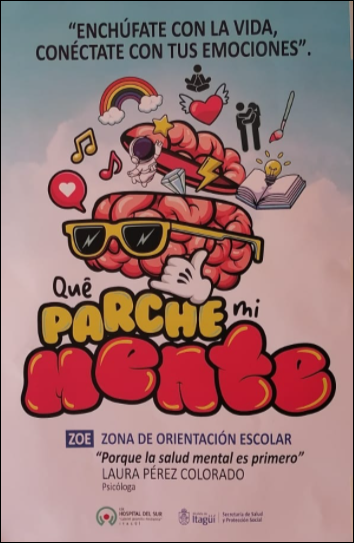 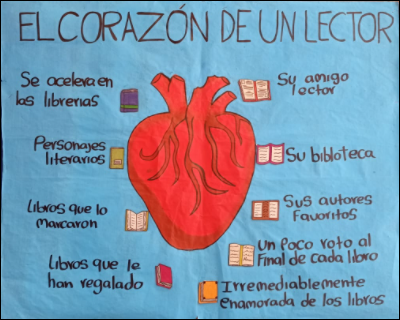 VALOR del cuidado del peatónREFLEXIÓN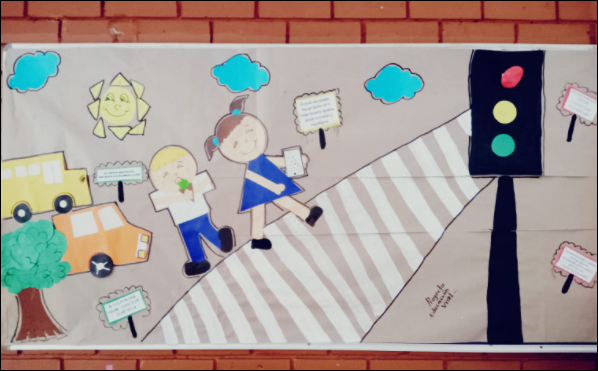 SEMANA12PERIODOIFECHADel 4 de abril al  9 de abril del 2022OBSERVACIONES GENERALESHorario de atención en la Secretaria de la Institución:  7:30 am a 1:00 pm – 2:00 pm a 4:00 pm Asunto: Evaluaciones de periodo Jornada Nocturna de abril 04 al 08Asunto: Las pruebas de periodo quedan para la semana 13, es decir del 18 al 22 de abrilAsunto: Receso Estudiantil  (Semana Santa) Abril 9 a 17Asunto: Día de la familia para funcionarios públicos del municipio de Itagüí  primer semestre 13 de abril del año 2022Lunes 4de abrilNo asiste el grupo 6°4Lunes 4de abrilLunes 4de abrilNota: Los grupos 6°1, 6°2, 6°4, P1, 7°1, 7°2 y 7°3 entran a las 7:50 am Fecha: Lunes 4 de abrilAsunto: Reunión Técnica con los docentes asignados a los grupos de SextoTema: Análisis de CasosHora: 6:15 am a 7:45 amAula de Clase: 123Responsable: Coordinadora Mónica García Z.Lunes 4de abrilAsunto: Orientación de GrupoGrupo: Para los grupos de 8°, 9°, 10° y 11°Hora: 6:15 am a 7:00 amResponsable: Director de GrupoLunes 4de abrilAsunto: Taller ¿Cuál es mi Flow?Hora: 7:10 am a  7:50 am    Grupo: 8°3Hora: 12:40 pm a 1:30 pm   Grupo: 2°3Responsables: Docente Orientadora Escolar y Practicantes de Psicología del Tecnológico de AntioquiaLunes 4de abrilAsunto: Reunión del CONSEJO ACADÉMICO Asisten: Jefes de áreaHora: 11:30 am. a  2:00 pmLugar: Aula 214Responsable: Coordinadora AcadémicaNota: Los docentes jefes de área que tengan la 6° hora asignada en el horario deberán despachar el grupo y acompañarlo hasta la puerta y asegurar el aseo del aula con los estudiantes.Lunes 4de abrilAsunto: Reunión de Docentes de Primaria Hora: 11:00 am Lugar: BibliotecaResponsable: Rector y coordinadora de la Jornada.Lunes 4de abrilAsunto: Orientación de GrupoHora Tarde: 12:30 pm a 1:00 pmResponsable: Director de GrupoLunes 4de abrilAsunto: Formación con los estudiantes de PrimariaHora: 4:50 pmResponsable: Coordinadora  Ana Lucia Toro de Villa  y docentes de la PrimariaLunes 4de abrilAsunto: Formación con los estudiantes de la NocturnaHora: 6:15 pmResponsable: Coordinadora  Ana Lucia Toro de Villa  y docentes de la NocturnaMartes 5de abrilAsunto: Asistencia de los estudiantes de los grupos 6°3 y 9°3 a Tecnoacademía SENAResponsable: Las docentes Gloria Patricia Munera Vélez y Mónica Stella Lopera OssaFacilitadores: David Murcia e Isabel Vega)Hora de entrada al SENA: 7:40 a.m. Hora de inicio de sesión: 8:00 a.m. Descanso de 15 minutosHora de finalización de sesión: 11:15 a.m. Hora de salida del SENA: Entre 11:30 y 11:40 a.m.Martes 5de abril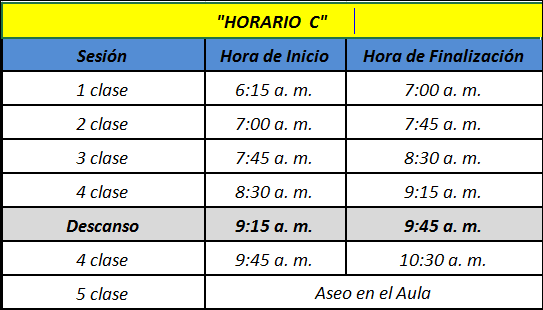 Martes 5de abrilAsunto: Taller ¿Cuál es mi Flow?Hora: 7:00 am a  7:45 am    Grupo: 6°1Responsables: Docente Orientadora Escolar y Practicantes de Psicología del Tecnológico de AntioquiaMartes 5de abrilAsunto: Programa ESCUELA SALUDABLEEstrategia: “Enchúfate con la vida, conéctate con tus emociones"Tema: Prevención del Suicidio – cutting.Grupo: 8°2                Hora: 7:00 am  Responsable: Secretaria de Salud y Protección SocialMartes 5de abrilAsunto: Programa ESCUELA SALUDABLEEstrategia: “Enchúfate con la vida, conéctate con tus emociones"Tema: Prevención del Suicidio – cutting.Grupo: 8°3               Hora: 7:45 am  Responsable: Secretaria de Salud y Protección SocialMartes 5de abrilAsunto: Dirección de GrupoTema: Aseo en el Aula de Clase y organización de silleteríaHora: 10:30 am Responsable: Director de GrupoNota: Cada grupo debe aportar sus elementos de aseo y tornillos para arreglar la silletería Martes 5de abrilAsunto: Reunión del Área de LENGUA CASTELLANATema: Organización de la Semana del IdiomaHora: 11:00 amAsisten: Todos los docentes del área de Lengua Castellana de Primaria y Bachillerato.Coordina y Responsable: Docente Jefe de área Cynthia Piedrahita y coordinadora académicaMartes 5de abrilAsunto: Reunión con los jóvenes seleccionados para las tertulias municipales en inglés programa Bilingüismo inglésHora: 12:00 mLugar: BibliotecaPara: Estudiantes de los grados  sólo  9-10-11. Responsable: Docente Jaqueline Ossa Martes 5de abrilAsunto: Reunión del Semillero de POLUXTema: PENSAMIENTO COMPUTACIONALHora: 12:30 pmLugar: Aula 127Martes 5de abrilAsunto: Reunión con Personería y con Integrantes de la brigada de saludHora: 1:00 pm Lugar: BibliotecaMiércoles 6 de abril Asunto: Asistencia de los estudiantes de los grupos 7°3 y 8°3 a Tecnoacademía SENAResponsable: Las docentes Gloria Patricia Munera Vélez y Mónica Stella Lopera OssaFacilitadores: Jonathan Espinosa y David MurciaHora de entrada al SENA: 7:40 a.m. Hora de inicio de sesión: 8:00 a.m. Descanso de 15 minutosHora de finalización de sesión: 11:15 a.m. Hora de salida del SENA: Entre 11:30 y 11:40 amMiércoles 6 de abrilAsunto: Taller ¿Cuál es mi Flow?Hora: 7:10 am a  7:50 am    Grupo: 7°3Hora: 12:40 pm a 1:30 pm   Grupo: 5°3Responsables: Docente Orientadora Escolar y Practicantes de Psicología del Tecnológico de AntioquiaMiércoles 6 de abrilAsunto: Reunión del Comité de Convivencia Hora: 11:15 am  a 1:00 pm Lugar: Biblioteca 207Asisten: Rector, coordinadoras Ana Lucia y Mónica María, los docentes Marvín y Elizabeth, la personera, la estudiante representante de los estudiantes al comité de convivencia y el  padre de familia representante al comité de convivencia.Miércoles 6 de abrilAsunto: Reunión del Equipo de Trayectorias Educativas Hora: 11:00 am a 1:00 pmLugar: 208Asisten: Todos los docentes asignados al grado SEXTOResponsable: Secretaria de Educación Ángela Gómez y coordinadora académicaNota: Los docentes asignados a la 5 hora que van a sexto despachan los grupos a las 10:45 am Miércoles 6 de abrilAsunto: Curso de Pensamiento Computacional y RobóticaHora: 12:30 Lugar: Biblioteca Diego Echavarría Misas cuarto piso CityLabAsiste: El docente Anderson Clavijo con 8 estudiantesJueves 7 de abrilAsunto: Capacitación para los Gestores Ambientales de cada grupoHora: 10:00 am a 11:00 am Lugar: Aula Responsable: Juan David Tobón Cano InvestigadorJueves 7 de abrilAsunto: Reunión del Proyecto de investigación  Responsable: Juan David Tobón Cano InvestigadorJueves 7 de abrilAsunto: Asesoría con la empresa ASIMOVTema: Proyecto Visión ArtificialHora: 11:30 amLugar: Biblioteca Diego Echavarría Misas. Cuarto piso: CityLabAsisten: Los docentes Rober Mauricio López Medina, Mónica Lopera Ossa, Anderson Alet Clavijo Cortés,  Patricia Munera VélezViernes 8de abrilNo asiste el grupo 10°2 y 10°3Viernes 8de abrilAsunto: Jornada Pedagógica sección primariaResponsable: Coordinadora de jornada Ingreso: 7:30 am Inicio de actividades:  8:00 am a 12:00 pmViernes 8de abrilAsunto: Reunión del Equipo de Trayectorias Educativas Hora: 11:00 am a 1:00 pmLugar: BibliotecaAsisten: Todos los docentes asignados al grado QUINTOResponsable: Secretaria de Educación Ángela Gómez y coordinadora académicaViernes 8de abrilAsunto: Viernes Cultural NocturnaSábado 26de marzoAsunto: PREICFESHora: 7:50 amAsisten: Los estudiantes de los grupos 11°1 y 11°2Lugar: Aula 126 y 123Responsable: Coordinadora Académica Claudia RoldanSábado 26de marzoAsunto: PREICFES con los Estudiantes SordosResponsable: Coordinador de los Interpretes Juan Fernando Vanegas